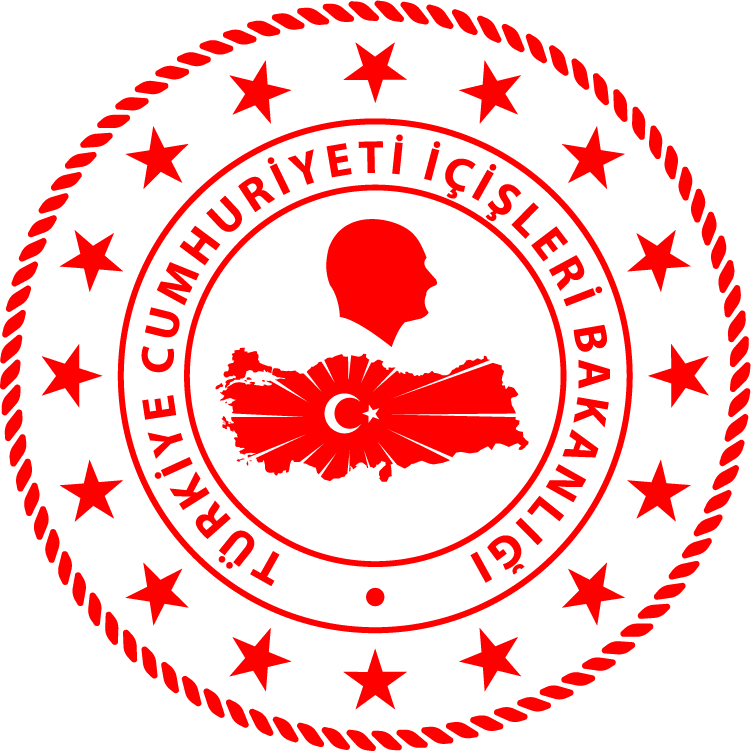 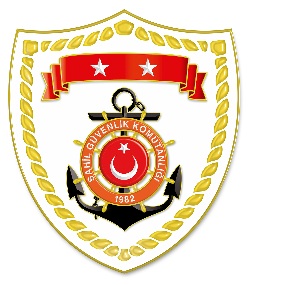 Karadeniz Bölgesi Marmara Bölgesi Ege Bölgesi Akdeniz Bölgesi S.NUTARİHTESPİTUYGULANAN İDARİ PARA CEZASI MİKTARI (TL)CEZANIN KESİLDİĞİİL/İLÇE-MEVKİİAÇIKLAMA116 Temmuz 2021Özel avcılık izni bulunmayan ve 12 metrenin altında olan gemide vinç, çelik halat vb. ekipman bulundurmak 2.727SAMSUN/Merkez1 işleme 2.727 TL idari para cezası uygulanmıştır.S.NUTARİHTESPİTUYGULANAN İDARİ PARA CEZASI MİKTARI (TL)CEZANIN KESİLDİĞİİL/İLÇE-MEVKİİAÇIKLAMA118 Temmuz 2021Gemi ruhsat kod numarasının görünür bir şekilde yazılmaması.5.455İSTANBUL/SarıyerToplam 9 işleme 25.743 TL idari para cezası uygulanmıştır.220 Temmuz 2021Yasak sahada çift kabuklu yumuşakça avcılığı yapmak (7 işlem)19.743İSTANBUL/SarıyerToplam 9 işleme 25.743 TL idari para cezası uygulanmıştır.322 Temmuz 2021Yasak sahada amatör avcılık yapmak545BURSA/OsmangaziToplam 9 işleme 25.743 TL idari para cezası uygulanmıştır.S.NUTARİHTESPİTUYGULANAN İDARİ PARA CEZASI MİKTARI (TL)CEZANIN KESİLDİĞİİL/İLÇE-MEVKİİAÇIKLAMA116 Temmuz 2021Gerçek kişi avlanma ruhsat tezkeresini yeniletmemek1.090İZMİR/UrlaToplam 17 işleme 55.525 TL idari para cezası uygulanmıştır.217 Temmuz 2021Özel tekne üzerinde av aracı bulundurmak5.454İZMİR/KonakToplam 17 işleme 55.525 TL idari para cezası uygulanmıştır.317 Temmuz 2021Gemi avlanma ruhsat tezkeresi olmamak10.910İZMİR/KonakToplam 17 işleme 55.525 TL idari para cezası uygulanmıştır.417 Temmuz 2021Yasak sahada su ürünleri avcılığı yapmak (6 işlem)22.148İZMİR/KonakToplam 17 işleme 55.525 TL idari para cezası uygulanmıştır.517 Temmuz 2021Yasak sahada çift kabuklu yumuşakça avcılığı yapmak (4 işlem)7.416İZMİR/KarşıyakaToplam 17 işleme 55.525 TL idari para cezası uygulanmıştır.618 Temmuz 2021Yasak sahada çift kabuklu yumuşakça avcılığı yapmak3.708İZMİR/BalçovaToplam 17 işleme 55.525 TL idari para cezası uygulanmıştır.721 Temmuz 2021Sepet kullanarak amatör avcılık yapmak545MUĞLA/DatçaToplam 17 işleme 55.525 TL idari para cezası uygulanmıştır.821 Temmuz 2021Dalışa yasak sahada su ürünleri avcılığı yapmak545MUĞLA/DatçaToplam 17 işleme 55.525 TL idari para cezası uygulanmıştır.923 Temmuz 2021Yasak sahada çift kabuklu yumuşakça avcılığı yapmak3.708İZMİR/KarşıyakaToplam 17 işleme 55.525 TL idari para cezası uygulanmıştır.S.NUTARİHTESPİTUYGULANAN İDARİ PARA CEZASI MİKTARI (TL)CEZANIN KESİLDİĞİİL/İLÇE-MEVKİİAÇIKLAMA117 Temmuz 2021Sabit kurulan istihsal vasıtasının yerini flama ve ışıklı şamandıra ile işaretlememek 10.890MERSİN/AnamurToplam 5 işleme 13.070 TL idari para cezası uygulanmıştır.222 Temmuz 2021Yasak av aracı ile su ürünleri avcılığı yapmak (2 işlem)1.090MERSİN/TaşucuToplam 5 işleme 13.070 TL idari para cezası uygulanmıştır.324 Temmuz 2021Liman içerisinde dalarak avcılık yapmak (2 işlem)1.090ANTALYA/KonyaaltıToplam 5 işleme 13.070 TL idari para cezası uygulanmıştır.